                                                ШУŎМ                                   ПОСТАНОВЛЕНИЕ      от 07 декабря  2017 г.                                                               №  03/12                                       Республика Коми, пст. Кажым Об утверждении  Порядка сообщения муниципальными служащими муниципального образования сельского поселения «Кажым» о возникновении личной заинтересованности при исполнении должностных обязанностей, которая приводит или может привести к конфликту интересов          В соответствии с Федеральным законом «О муниципальной службе в Российской Федерации» № 25-ФЗ, администрация сельского поселения «Кажым» постановляет:1. Утвердить Порядок сообщения муниципальными служащими муниципального образования сельского поселения «Кажым» о возникновении личной заинтересованности при исполнении должностных обязанностей, которая приводит или может привести к конфликту интересов, согласно приложению.2.  Настоящее решение вступает в силу со дня подписания.Глава сельского поселения «Кажым»                                    И.А.БезносиковаУтвержден постановлением администрации сельского поселения «Кажым» от  07 декабря 2017 года № 03/12(приложение)Порядок сообщения  муниципальными служащими муниципального образования сельского поселения «Кажым» о возникновении личной заинтересованности при исполнении должностных обязанностей, которая приводит или может привести к конфликту интересов1. Настоящий Порядок регулирует вопросы сообщения муниципальными служащими муниципального образования сельского поселения  «Кажым» (далее - муниципальные служащие) о фактах возникновения личной заинтересованности при исполнении должностных обязанностей, которая приводит или может привести к конфликту интересов.Сообщение подается в срок не позднее одного рабочего дня с момента, как стало известно о возникновении такой заинтересованности, и оформляется в письменной форме в виде уведомления о возникновении личной заинтересованности при исполнении должностных обязанностей, которая приводит или может привести к конфликту интересов (далее - уведомление).При невозможности сообщить муниципальными служащими о фактах возникновения личной заинтересованности при исполнении должностных обязанностей, которая приводит или может привести к конфликту интересов, в срок, указанный в абзаце втором настоящего пункта, по причине, не зависящей от указанных лиц, уведомление представляется в срок не позднее одного рабочего дня с момента устранения данной причины. 2. Муниципальные служащие направляют в кадровую службу (специалисту, ответственному за ведение кадрового учета)  администрации сельского поселения «Кажым» уведомление, составленное по форме согласно приложению 1 к настоящему Порядку.3. Уведомления муниципальных служащих, рассматриваются комиссией администрации сельского поселения «Кажым» по соблюдению требований к служебному поведению муниципальных служащих и урегулированию конфликта интересов.4. Кадровая служба (специалист, ответственный за ведение кадрового учета) осуществляет предварительное рассмотрение уведомления, по результатам которого подготавливается заключение.5. При подготовке заключения по результатам рассмотрения уведомления муниципального служащего, должностные лица кадровой службы (специалист, ответственный за ведение кадрового учета) соответствующего органа имеют(ет) право проводить собеседование с муниципальным служащим, представившим уведомление, получать от него письменные пояснения, готовить проекты запросов руководителя органа, которые направляются в государственные органы, органы местного самоуправления и заинтересованные организации в установленном порядке.6. Уведомления муниципальных служащих, а также заключение и другие материалы в течение 7 рабочих дней со дня поступления уведомления представляются председателю комиссии администрации сельского поселения «Кажым» по соблюдению требований к служебному поведению муниципальных служащих и урегулированию конфликта интересов.В случае направления запросов в рамках предварительного рассмотрения уведомление, а также заключение и другие материалы представляются председателю комиссии органа по соблюдению требований к служебному поведению муниципальных служащих и урегулированию конфликта интересов в течение 45 дней со дня поступления уведомления. Указанный срок может быть продлен руководителем органа, но не более чем на 30 дней.7. Комиссия администрации сельского поселения «Кажым» по соблюдению требований к служебному поведению муниципальных служащих и урегулированию конфликта интересов рассматривает уведомления и принимает по ним решения в порядке, установленном Положением о комиссиях по соблюдению требований к служебному поведению муниципальных служащих органов местного самоуправления муниципального образования муниципального района «Койгородский», отраслевых (функциональных) органов администрации муниципального района «Койгородский», имеющих статус отдельного юридического лица, органов местного самоуправления муниципальных образований сельских поселений, расположенных в границах муниципального образования муниципального района «Койгородский», и урегулированию конфликта интересов.Приложение 1к Порядкусообщения  муниципальными служащими администрации сельского поселения «Кажым» о возникновении личной заинтересованности при исполнении должностных обязанностей, которая приводит или может привести к конфликту интересов(форма)________________________________________________________________________(должность и Ф.И.О. представителянанимателя (работодателя))от ______________________________________________________________________(Ф.И.О. муниципального служащего,наименование замещаемой должности)____________________________________(адрес проживания (регистрации))УВЕДОМЛЕНИЕо возникновении личной заинтересованностипри исполнении должностных обязанностей, которая приводит или может привести к конфликту интересовСообщаю о возникновении у меня личной заинтересованности при исполнении должностных обязанностей, которая приводит или может привести к конфликту интересов (нужное подчеркнуть).Обстоятельства, являющиеся основанием возникновения личной заинтересованности: ________________________________________________________________________________________________________________________________________.Должностные обязанности, на исполнение которых влияет или может повлиять личная заинтересованность: __________________________________________________________________________________________________________________________________.Предлагаемые меры по предотвращению или урегулированию конфликта интересов: _________________________________________________________________________________________________________________________________________________.Намереваюсь (не намереваюсь) лично присутствовать на заседании комиссии муниципального образования _____________ «_______________» по противодействию коррупции, комиссии _____________________________________________________________________________ по соблюдению требований к служебному поведению муниципальных служащих и урегулированию конфликта интересов (нужное подчеркнуть).Информацию о принятом комиссией решении прошу направить на мое имя по адресу: _______________________________________________________________________(указывается адрес фактического проживания муниципального служащего для направления решения по почте, либо указывается любой другой способ направления решения, а также необходимые реквизиты для такого способа направления решения)«___» ________________ 20__ г. ________________________________________________(подпись лица, представляющего)                           (расшифровка подписи)(направляющего) уведомление) «Кажым» сиктовмöдчöминса Сöвет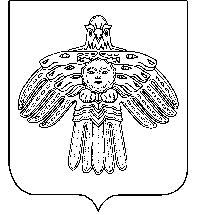 Советсельского поселения «Кажым»